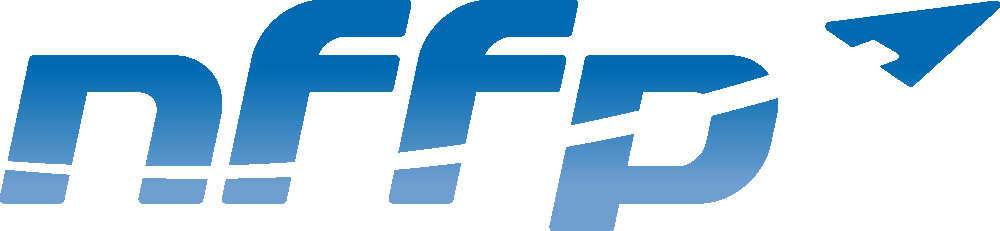 Andra utlysningen inom det Nationella Flygtekniska forskningsprogrammet, omgång 7<Ersätt denna text med titeln på ditt projekt>
<Ersätt denna text med titeln på engelska>På engelskaDatum för ansökanInstruktionerHjälptexter är skrivna med brun kursiverad stil. Denna text ska raderas innan ansökan skicka in. SammanfattningSammanfattning på svenska och engelskaProgramområdeAnge i tabellen nedan vilka områden som ansökan berör (enligt utlysningens kapitel 5.3), om det berör fler än ett område ange dem i ordning. Området med högst relevans först.Projektets bakgrundForskningsfrontenRedogör för forskningsfronten inom området, inklusive ledande internationella aktörer och Sveriges roll i sammanhangetBehov för flygindustrinBeskriv övergripande de forskningsfrågor projektet skall ge svar på. Beskriv hur och av vem, resultaten skall utnyttjas och varför ert projekt är relevant i NFFP och för Sverige. Koppla gärna till punkterna i kap 3 i utlysningstexten.Projektets beskrivningTeknisk beskrivningBeskriv det tekniska innehållet i projektet. Beskriv behov av resurser (laboratorium/provresurser, beräkningsresurser, övriga utrustningar, fältmätningar, etc). Beskriv hur och vilka av teknologiområdena i kap 5.3 i utlysningstexten projektet relaterarBeskriv hur och till vilket eller vilka kluster (kap. 5.2 i utlysningstexten) projektet kopplar. Beskriv om och hur projektet är en fortsättning på tidigare projekt (inom eller utanför NFFP).Förväntade resultat och nyttiggörande av dessaBeskriv de resultat som projektet förväntas leverera. Beskriv/föreslå hur projektresultaten kan nyttiggöras t.ex. i fortsättningsprojekt på högre TRL.Nytta för samhälletBeskriv projektets förväntade nytta i termer av punktsatserna i kap 3 i utlysningstexten. Belys särskilt potentialen att höja svensk konkurrenskraft, att bidra till ökat internationellt samarbete, att bidra till kompetensöverföring mellan aktörerna, samt att öka rekryteringsbasen genom att motivera fler kvinnor att engagera sig i svensk flygteknisk forskning.  Nytta för deltagande akademi/institutBeskriv projektets nytta för de ingående akademiska parterna. Beskriv också projektets position relativt forskningsfronten ur ett internationellt perspektiv (t.ex. forskningshöjd, nyhetsvärde, konkurrensförhållanden; möjlighet till internationellt samarbete, etc.) Nytta för deltagande företagBeskriv projektets nytta för deltagande företag. Projektets genomförbarhet – ProjektplanKvantifierbara målBeskriv projektets mål i kvantifierbara termer.Strategi, angreppssätt, metoder och metodikBeskriv strategi och angreppssätt för att nå projektets mål. 
Ange vid vilken TRL (Technology Readiness Level) projektet startar och beräknas avslutas. Om det underlättar kan TRL mognaden beskrivas separat för UH&I och Industridelen.Ingående aktörerBeskriv hur projektet skall ledas.Beskriv de ingående aktörerna, deras roller och hur samverkan skall ske. Om SMF skall involveras skall de och deras roller beskrivas under särskild rubrik. Om s.k. gränsgångare planeras delta i projektet skall även dessa och deras organisatoriska förhållanden beskrivas under särskild rubrik. Om internationella aktörer skall deltaga skall dessa och deras finansiering beskrivas under särskild rubrik. För personer med centrala roller i projektet ska anges namn, titel/funktion samt omfattning av medverkan i projektet. För dessa personers ska dessutom en separat CV-bilaga bifogas ansökan. Koppling till kluster och andra satsningarBeskriv hur projektet samverkar med NFFP-forskningskluster (kap 5.2 i utlysningstexten) och hur det förhåller sig till pågående eller planerad verksamhet inom andra nationella eller internationella FoI program. Risker och framgångsfaktorerBeskriv identifierade risker (sannolikhet och konsekvens) och hur dessa kommer att bemötas i projektet.Beskriv identifierade framgångsfaktorer för projektet samt hur de kommer att stimuleras.Tidplan, ansvar och leverablerBeskriv alla aktiviteter/arbetspaket som ska genomföras, av vilka, vem som ansvarar för resultaten och vad som skall åstadkommas inom respektive arbetspaket. Tidplanen skall innehålla definierade leverabler (teknik, ekonomi och tid) och, om tillämpligt, avstämningspunkter för eventuella vägval.3.7	Kostnadsplan Kommentera kort följande kostnadsposter i web-ansökan.Särskilt skall stora poster i t.ex. material och utrustning kommenteras. Eventuella externa tjänster måste också motiveras. Genus-, jämställdhets-, mångfalds- och miljöaspekterMånga problem, resultat och lösningar kan till synes vara könsneutrala, men de påverkar ändå kvinnor och män olika. Hur avser ni att i föreliggande projekt beakta detta och hur kan det påverka projektets effekter?ReferenserOmråde1.2.3.Budget per deltagande partBudget per deltagande partBudget per deltagande partTotal budget/AP<Part 1><Part 1><Part x><AP1> <AP2> <APx>TOTALTTOTALTTOTALTTOTALTÅr 2019År 2020År 2021År 2022SummaPersonalkostnaderUtrustning, mark byggnaderKonsultkostnader, licenser m.m.Övriga direkta kostnader inkl. resorIndirekta kostnaderTotala kostnader